Dôležité informácie týkajúce sa tanečnej sezóny, súťaženia a platenia a dôležité telefónne čísla: Oficiálny webová stránka nášho klub TŠ Lentilky, kde sú základné informáciu o aktualitách nášho klubu a štartovného:                                                          www.lentilky.infoOficiálny webová stránka slovenského tanečného zväzu, kde sú kompletné informácie ku každej súťaže a kde sa kontroluje prihlasovanie detí na súťaže:                                                www.stodido.skMailová adresa na prihlasovanie na súťaže a komunikáciu ohľadom súťaží a platenia štartovného:                              lentilkysutaze@gmail.comMailová adresa na našu pani trénerku v prípade potreby na komunikáciu s ňou:                          zuzana.nezvalova@gmail.comSociálna sieť – facebook, kde sú kompletné informácie o dianí v klube (t.j. rodičovské združenia, workshopy, tréningy a zmeny):                            tslentilky tanečný súbor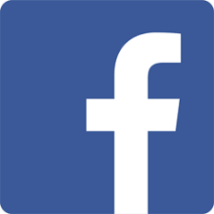 Sociálna sieť – facebook, kde sú opäť informácie k súťažiam na Slovensku a medzinárodné súťaže a aktuálne dianie v slovenskom tanečnom športe:   sekcia disciplín ido a módnych tancov pri sztš - sdidoPlatby: Číslo účtu na platenie štartovného: 			SK2011000000002910623951 (Tatra banka, a.s.)Číslo účtu na platenie tréningov:          SK78 0900 0000 0004 2261 7705 (SLSP)Kontakty (čísla na dôležitých ľudí): Naša pani trénerka p. Nezvalová: 0911 411 441Kontaktná osoba ohľadom štartovného: p. Ondrišková 0904 515 050